ГОРОДСКОЙ СОВЕТСамойловского муниципального образованияСамойловского муниципального района Саратовской областиРЕШЕНИЕ №57от «19» июня 2020 г. 						р.п. СамойловкаОб утверждении перечня лиц, замещающих муниципальные должности на постоянной основе Самойловского муниципального образования Самойловского муниципального района Саратовской области, которые обязаны представлять сведения о доходах, об имуществе и обязательствах имущественного характера, а также сведения о доходах, об имуществе и обязательствах имущественного характера своих супруги (супруга) и несовершеннолетних детейВ соответствии Федеральным законом РФ от 6 октября 2003 года № 131-ФЗ «Об общих принципах организации местного самоуправления в Российской Федерации», Федеральным законом РФ от 25 декабря 2008 года № 273-ФЗ «О противодействии коррупции», руководствуясь  Указом Президента Российской Федерации от 18 мая 2009 года № 557 «Об утверждении перечня должностей Федеральной государственной службы, при назначении на которые граждане и при замещении которых федеральные государственные служащие обязаны предоставлять сведения о своих доходах, об имуществе и обязательствах имущественного характера, а также сведения о доходах, об имуществе и обязательствах имущественного характера своих супруги (супруга) и несовершеннолетних детей», Законом Саратовской области от 05 ноября 2019 года №104-ЗСО «О внесении изменений в Закон Саратовской области «О порядке представления гражданами, претендующими на замещение муниципальной должности, должности главы местной администрации по контракту, и лицами, замещающими муниципальные должности, должности глав местных администраций по контракту, сведений о доходах, расходах, об имуществе и обязательствах имущественного характера, представляемых в соответствии с законодательством Российской Федерации о противодействии коррупции, и проверки достоверности и полноты таких сведений» и Уставом Самойловского муниципального образования Самойловского муниципального района Саратовской области городской Совет Самойловского муниципального образования РЕШИЛ:1. Утвердить Перечень лиц, замещающих муниципальные должности на постоянной и непостоянной основе Самойловского муниципального образования Самойловского муниципального района Саратовской области, которые обязаны представлять сведения о доходах, об имуществе и обязательствах имущественного характера, а также сведения о доходах, об имуществе и обязательствах имущественного характера своих супруги (супруга) и несовершеннолетних детей, согласно приложения к настоящему решению.2. Ознакомить заинтересованных лиц с перечнем, предусмотренным пунктом 1 настоящего решения.3. Признать утратившим силу решение городского Совета Самойловского муниципального образования Самойловского муниципального района Саратовской области от 16.05.2016 г. №179 «Об утверждении перечня лиц, замещающих муниципальные должности и должности муниципальной службы Самойловского муниципального образования Самойловского муниципального района Саратовской области, и претендующих лиц, на замещение должности муниципальной службы Самойловского муниципального образования Самойловского муниципального района Саратовской области, которые обязаны представлять сведения о доходах, расходах, об имуществе и обязательствах имущественного характера, а также сведения о доходах, расходах, об имуществе и обязательствах имущественного характера своих супруги (супруга) и несовершеннолетних детей» со дня вступления в силу настоящего решения.4.Настоящее решение обнародовать «19» июня 2020 г. в специально выделенных местах обнародования и разместить на официальном сайте администрации Самойловского муниципального образования в сети «Интернет».Настоящее решение вступает в силу со дня его официального обнародования.Глава Самойловскогомуниципального образования  					Е.И. СвинаревПриложение к решению городского Совета Самойловского муниципального образованияот «19» июня 2020 г. №57Перечень лиц, замещающих муниципальные должности на постоянной и непостоянной основе Самойловского муниципального образования Самойловского муниципального района Саратовской области, которые обязаны представлять сведения о доходах, об имуществе и обязательствах имущественного характера, а также сведения о доходах, об имуществе и обязательствах имущественного характера своих супруги (супруга) и несовершеннолетних детей1. Сведения о доходах, об имуществе и обязательствах имущественного характера, а также сведения о доходах, об имуществе и обязательствах имущественного характера своих супруги (супруга) и несовершеннолетних детей обязаны представлять следующие лица:1) замещающие муниципальные должности на постоянной основе;2. Сведения о доходах, об имуществе и обязательствах имущественного характера, а также сведения о доходах, об имуществе и обязательствах имущественного характера своих супруги (супруга) и несовершеннолетних детей и в случае, если в течение отчетного периода такие сделки не совершались, указанное лицо сообщает об этом Губернатору Саратовской области по утвержденной нормативным правовым актом Губернатора Саратовской области форме в порядке, установленном Законом Саратовской области, следующего за отчетным обязаны представлять следующие лица:1) замещающие муниципальные должности на непостоянной основе и осуществляющее свои полномочия на непостоянной основе. 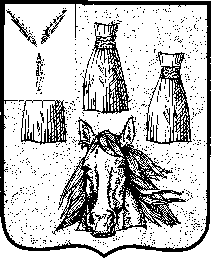 